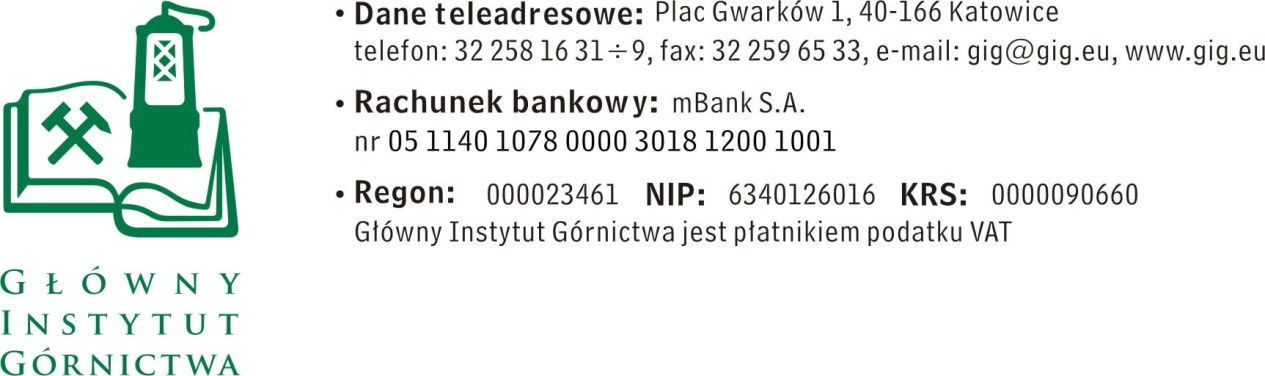 Zakup będzie realizowany z różnych źródeł, w zależności od potrzeb Zamawiającegow tym z projektów międzynarodowychNr sprawy: FZ-1/5015/KB/18/SC				                 Katowice, 29.06.2018 r. Dotyczy : Wstępnego zapytania ofertowego w celu ustalenia wartości zamówienia dla planowanego postępowania przetargowego  Szanowni Państwo,Zwracamy się z prośbą o wstępną ofertę na dostawę materiałów laboratoryjnych Należy podać:Nazwa/Imię i Nazwisko Wykonawcy:................................................................................Adres: ……………………………………………Nr tel.:	……………………………………………Nr faksu: ………………………………………..Adres e-mail:	…………………………………..Osoba do kontaktu: ………………………….....Warunki  płatności………………………………….  Nr i nazwa części na które jest składana oferta……………………………………….Cena netto w PLN / brutto w PLN (cena winna obejmować koszty opakowania, transportu 
i ubezpieczenia od Wykonawcy do Zamawiającego) oraz stawkę i wartość podatku VAT……………….. Termin dostawy i warunki wykonania zamówienia (można wpisać w tabelce)…………………….………, Miejsce i termin składania ofertWstępną ofertę należy złożyć do dnia 9.07.2018 r. drogą elektroniczną, faxem lub 
w siedzibie Zamawiającego:Główny Instytut GórnictwaPlac Gwarków 140-166 Katowiceadres e-mail: kbula@gig.katowice.pl Kontakt handlowy:mgr Monika Wallenburg - tel. (32) 259 25 47- e-mail: mwallenburg@gig.eu mgr Krystyna Bula	 - tel. (32) 259 25 11   e-mail: kbula@gig.katowice.pl ZAPRASZAMY DO SKŁADANIA OFERT Zamawiający  dopuszcza złożenie oferty wstępnej na poszczególne pozycjeCzęść 1 : Odczynniki, testy, roztwory wzorcowe Część 2. Odczynniki  – materiały eksploatacyjne do realizacji metod akredytowanych w laboratorium dedykowane dla spektrofotometru Pharo 300 Część 3.  Odczynniki wysokiej czystości Część 4 : Odczynniki, testy, roztwory wzorcowe Część 5.  Standardy odniesienia do sprawdzania kolorymetru Eutech Instruments model C301, Część 6 : Materiały eksploatacyjne do posiadanych  przez Zamawiającego dejonizatorów Millipore  Simplicity 185, Simplicity UV oraz DIRECT-Q3 - MERCKCzęść 7: Materiały eksploatacyjne do posiadanych  przez Zamawiającego dejonizatorów Spring 5R oraz Technical 10 firmy Hydrolab  Część  8. Materiały eksploatacyjne dla posiadanego  przez Zamawiającego urządzenia Multiwave 3000 firmy Anton Paar Klauzula informacyjna z art. 13 RODO: Zgodnie z art. 13 ust. 1 i 2 rozporządzenia Parlamentu Europejskiego i Rady (UE) 2016/679 z dnia 27 kwietnia 2016 r. w sprawie ochrony osób fizycznych w związku z przetwarzaniem danych osobowych i w sprawie swobodnego przepływu takich danych oraz uchylenia dyrektywy 95/46/WE (ogólne rozporządzenie o ochronie danych) (Dz. Urz. UE L 119 z 04.05.2016, str. 1), dalej „RODO”, informuję, że: administratorem Pani/Pana danych osobowych jest: Główny Instytut GórnictwaPlac Gwarków 140 - 166 Katowiceinspektorem ochrony danych osobowych w Głównym Instytucie Górnictwa  jest Pan: 
mgr Wojciech Lenart, e-mail: wlenart@gig.eu, tel. (032) 259 22 61. Pani/Pana dane osobowe przetwarzane będą na podstawie art. 6 ust. 1 lit. c RODO w celu związanym niniejszym zapytaniem ofertowymodbiorcami Pani/Pana danych osobowych będą osoby lub podmioty, którym udostępniona zostanie dokumentacja dotycząca niniejszego zapytania prowadzona zgodnie z art.. 4.8 ustawy z dnia 29 stycznia 2004 r. – Prawo zamówień publicznych (Dz. U. z 2017 r. poz. 1579 i 2018)Pani/Pana dane osobowe będą przechowywane przez okres 4 lat od dnia zakończenia postępowania dotyczącego niniejszego zapytania, a jeżeli czas trwania umowy przekracza 4 lata, okres przechowywania obejmuje cały czas trwania umowy;w odniesieniu do Pani/Pana danych osobowych decyzje nie będą podejmowane w sposób zautomatyzowany, stosowanie do art. 22 RODO;posiada Pani/Pan:na podstawie art. 15 RODO prawo dostępu do danych osobowych Pani/Pana dotyczących;na podstawie art. 16 RODO prawo do sprostowania Pani/Pana danych osobowych 1;na podstawie art. 18 RODO prawo żądania od administratora ograniczenia przetwarzania danych osobowych z zastrzeżeniem przypadków, o których mowa w art. 18 ust. 2 RODO 2;  prawo do wniesienia skargi do Prezesa Urzędu Ochrony Danych Osobowych, gdy uzna Pani/Pan, że przetwarzanie danych osobowych Pani/Pana dotyczących narusza przepisy RODO;nie przysługuje Pani/Panu:w związku z art. 17 ust. 3 lit. b, d lub e RODO prawo do usunięcia danych osobowych;prawo do przenoszenia danych osobowych, o którym mowa w art. 20 RODO;na podstawie art. 21 RODO prawo sprzeciwu, wobec przetwarzania danych osobowych, gdyż podstawą prawną przetwarzania Pani/Pana danych osobowych jest art. 6 ust. 1 
lit. c RODO. Oświadczenie  wykonawcy w zakresie wypełnienia obowiązków informacyjnych przewidzianych w art. 13 lub art. 14 RODOOświadczam, że wypełniłem obowiązki informacyjne przewidziane w art. 13 lub art. 14 RODO3 wobec osób fizycznych, od których dane osobowe bezpośrednio lub pośrednio pozyskałem w celu ubiegania się o udzielenie zamówienia publicznego w niniejszym postępowaniu4.  .............................................................					.............................................................(miejscowość, data)						 (podpis osoby uprawnionej)1Wyjaśnienie: skorzystanie z prawa do sprostowania nie może skutkować zmianą wyniku postępowania
o udzielenie zamówienia publicznego ani zmianą postanowień umowy w zakresie niezgodnym z ustawą Pzp oraz nie może naruszać integralności protokołu oraz jego załączników.2Wyjaśnienie: prawo do ograniczenia przetwarzania nie ma zastosowania w odniesieniu do przechowywania, w celu zapewnienia korzystania ze środków ochrony prawnej lub w celu ochrony praw innej osoby fizycznej lub prawnej, lub 
z uwagi na ważne względy interesu publicznego Unii Europejskiej lub państwa członkowskiego.3rozporządzenie Parlamentu Europejskiego i Rady (UE) 2016/679 z dnia 27 kwietnia 2016 r. w sprawie ochrony osób fizycznych w związku z przetwarzaniem danych osobowych i w sprawie swobodnego przepływu takich danych oraz uchylenia dyrektywy 95/46/WE (ogólne rozporządzenie o ochronie danych) (Dz. Urz. UE L 119 z 04.05.2016, str. 1).4 W przypadku gdy wykonawca nie przekazuje danych osobowych innych niż bezpośrednio jego dotyczących lub zachodzi wyłączenie stosowania obowiązku informacyjnego, stosownie do art. 13 ust. 4 lub art. 14 ust. 5 RODO treści oświadczenia wykonawca nie składa (usunięcie treści oświadczenia np. przez jego wykreślenie).Lp.Nazwa towaru, wymagania,JednostkamiaryIlość Cena jednostkowa nettoWartość nettoStawka VATWartość VATWartość bruttoProducent, nazwa handlowa123456789101Jod roztwór, c(I2)=0.05 mol/l (0.1N) roztwór mianowany wobec jodku potasu w laboratorium posiadającym akredytację DIN EN ISO/EIC 17025,  Reag.Ph Eur,Reag. USP, wartość certyfikowana w odniesieniu do wzorca NISTOpak (1000ml)102Tiosiarczan sodowy, roztwór c(Na2S2O3)=0.1 mol/l (0,1N); ampułka do sporządzenia 1000 ml roztworu, roztwór mianowany wobec jodku potasu w laboratorium posiadającym akredytację DIN EN ISO/EIC 17025, wartość certyfikowana w odniesieniu do wzorca NISTszt103Brij 35, roztwór 30% w wodzie (mętność <=2,0 NTU) dla biochemiiOpak. (100 ml)54Test paskowy do oznaczania nadtlenków w zakresie 0,5-25 mg/l H2O2,Opak45Test paskowy do oznaczania  żelaza(II) w zakresie 3-500 mg/lOpak46Paski wskaźnikowe jodoskrobioweOpak47Diwodorofosforan potasowy GR do analizykg38Kwas pikrynowy ok. 1% (0,9-1,1%),Opak (1000ml)29Wodorofosforan disodu dwuwodny (assay min. 99,5%),Opak (0,5 kg)410Kwas humusowy, Humic acid -10 gOpak (10g)211Molibdenian amonu, tetrahydrat, cz.d.a., 99+%, max zawartość Cl ≤ 10 ppm; SO4 ≤ 100 ppm, metale ciężkie jako Pb ≤ 10 ppm, PO4 ≤ 5ppmOpak (100g)412Nadmanganian potasu 0,02 mol/l roztwór mianowany wobec szczawianu potasu Reag. USP, wartośc certyfikowana w odniesienu do wzorca NIST, niepewnośc rozszerzona miana +/- 0,003mol/l (k=2)Opak (1000ml)413Azotan srebra 0,1mol/l(0,1N) roztwór mianowanyOpak (1000ml)1214Sodu podchloryn 13% aktywnego chloruOpak (500 ml)415Kwas mrówkowy 80% czdaOpak (1000ml)416Skrobia rozpuszczalna czda (opak 100g)217Sodu diwodorofosforan 2 . hydrat czdaOpak (500g)318Di-Sodu wodorofosforan 12 . hydrat czdaOpak (500g)319Trietanoloamina czdaOpak (250 ml)320Czerń eriochromowa T wskOpak (25g)221Lodowaty kwas octowy 100% czda ACS ISO REAG Ph EurOpak (2500ml)1022Chlorek wapnia 0,05 mol/l Odważka analityczna (Stężenie odważki analitycznej jest wyznaczane względem wzorca posiadajacego odniesienie do standardowych materiałów referencyjnych NIST)szt423Chlorek sodu 0,1 mol/l Odważka analityczna (Stężenie odważki analitycznej jest wyznaczane wzgledem wzorca posiadajacego odniesienie do standardowych materiałów referencyjnych NIST)Szt1024Siarczan magnezu 7-hydrat czda,Opak (25g)425Potasu diwodorofosforan czda,Opak (250 g)226di-Potasu wodorofosforan czda,Opak (250g)227Kwas l- glutaminowy≥ 99.0 %Opak (250g)228Kwas solny roztwór mianowany o stężeniu 0,1 mol/l sprawdzany względem wzorca mającego odniesienie do wzorca NISTOpak (1000ml)3529Kwas glutarowy 99%Opak (500g)2030Kwas L(+)-askorbinowy CZDA, Ph.EurOpak (250g)1031Etanol absolutny 99,8% cz.d.a.opak (500 ml)4032Czteroboran dwusodu dziesięciowodny cz.d.a.Opak (0,5 kg)233Kwas ortofosforowy (V) 85% cz.d.a., odcz. FPOpak (1000 ml)3234Chloramina-T trójwodna, odcz.Ph EurOpak (0,1kg)535Potasu rodanek 99% CZDA, odcz.Ph EurOpak (0,25 kg)236Siarczan miedzi pięciowodny 99+%, cz.d.aOpak (0,25 kg)937Kwas solny 35-38% cz.d.aOpak (1000 ml)6038Chlorek sodu czdaOpak (1000g)1039Siarczan sodu bezwodny czdaOpak (500g)440Eter naftowy czda t.w. 40-60°COpak (1000ml)1041Chlorek baru di-hydrat czdaOpak (100g)542Sulfanilamid czda odcz FP, min 99%Opak (100g)443N-(1-Naftylo)etylenodiaminy dichlorowodorek CZDA, ACSOpak (10g)444Kwas sulfanilowy czdaOpak (10g)245Winian antymonylu potasu 1,5 hydrat 99+%Opak (100g)246Formaldehyd, roztwór ok. 37% czystość: 36,5-38,0% w wodzie zawierający 10-15% metanolu jako stabilizatora, ACS ReagOpak(500ml)447Formaldehyd, roztwór ok. 37% czystość: 36,5-38,0% w wodzie zawierający ok. 10% metanolu jako stabilizatora, max zawartość kwasów organicznych (jako HCOOH) 0,025%, odczynnik ACS, Reag Ph EUROpak (1000ml)448Dwuchromian potasu czdaOpak (100g)249Chromian(VI) potasu czdaOpak (100g)450Kwas 5,5’-Ditio-bis-2nitrobenzoesowy99%Opak (5g)251Bromek potasowy GR do analizyOpak (500g)252Kwas trans-1,2-diaminocykloheksano-N,N,N`,N`-tetraoctowy 1.hydrat 98%kg0,153N,N-Dimetylo-p-fenylenodiaminy dichlorowodorek 99%kg0,02554Potasu cyjanek do analizy, 97+%Opak (0,1 kg)855Fluorek sodowy GR do analizy ACS, ISO, Reag. Ph EurOpak (250 g)156Azotyn sodowy GR do analizy ACS, Reag. Ph Eur.Opak (100 g)157Kwas szczawiowy cz.d.a.Opak (100 g)458Azotan potasowy GR do analizy ISO, Reag. Ph EurOpak (500 g)459Bromek potasowy GR do analizy ACS, Reag. Ph EurOpak (500 g)160Chlorek sodowy GR do analizy ACS, ISO, Reag. Ph EurOpak (1 kg)261Gliceryna cz.d.a.Opak (1 L)2562Diwodorofosforan potasowy GR do analizy ISOOpak (250 g)263Wodoroftalan potasowy GR do analizy Reag. Ph Eur.Opak (250 g)864Siarczan sodowy bezwodny GR do analizy ACS, ISO, Reag. Ph EurOpak (500 g)265Kwas metanosulfonowy > = 99,5%Opak (500 mL)466Wodorotlenek sodowy, roztwór 50 % GR do analizyOpak (1 L)467Etylenodiamina cz.d.a. absolutna, >=99.5 % (GC)Opak (250mL)468Jodek potasowy GR do analizy ISO, Reag. Ph Eur.Opak (1000g)569Węglan sodu bezwodny cz.d.a. ACS, ISO, Reag. Ph Eur.Opak (1000g)2702-propanol cz.d.a.Opak (1000ml)1571Siarczan amonu (NH4)2SO4 cz.d.a.Opak (100g)272Kwas nikotynowy C6H5NO2 do syntezyOpak (100g)873Węglan sodu Na2CO3 cz.d.a.Opak (250g)874Wodorowęglan sodu NaHCO3 cz.d.a.Opak (250g)1275Octan amonu CH3COONH4 cz.d.a.Opak (250g)30761,10-fenantrolina jednowodnaC12H8N2 x H2O ACS Reag.Opak (50g)277Propanon (aceton) czda C3H6O cz.d.a.Opak (1000ml)1078Difenylokarbazyd C13H14N4O cz.d.a.Opak (25g)279Kupferon C6H5N(NO)ONH4 cz.d.a.Opak (25g)280Kwas nadchlorowy cz.d.a.Opak (1000 ml)281Chloroform ACS, ISO, Reag. Ph Eur, wg specyfikacjiOpak. 2500ml2082Papierki wskaźnikowe pH w zakresie 11-13 ze skalą minimum co 0,5 jednostki pH, niefarbująceOpak. 100szt.583Papierki wskaźnikowe pH w zakresie 0-14 ze skalą minimum co 1 jednostka pH, niefarbująceOpak. 100szt.2684Azotan potasu cz.d.a.Opak. 500g685Wodorotlenek potasu cz.d.a. (assay ≥85.0%)Opak. 250g1886Błękit metylenowy Reag. Ph Eur.Opak. szklane 10g587Kwas cytrynowy jednowodny, cz.d.a. (zawartość od 99,5% do 100,5%)Opak. 500g288Wodorotlenek sodu, mikrogranulki cz.d.a. (zawartość min. 98.%, zawartość metali ciężkich max. 0.001%)Opak. 1kg5089Siarczan cynku siedmiowodny cz.d.a (odpow. ACS, odcz. FPVI)Opak. 500g590Ftalan potasu kwaśny GR do analizy Reag. Ph EurOpak. 250g291Kwas 1,3-dimetylobarbiturowy >=99,0%(T)Opak. 250g292Kwas 4-pirydynokarboksylowy do syntezy (Assay HPLC area >=98%)Opak. 250g293Heksacyjanożelazian(III) potasu cz.d.a., ACS, odcz. FPOpak. 100g995Siarczan żelazowo-amonowy sześciowodny FeSO4(NH4)2SO4 x 6H2O, odczynnik cz.d.a. lub czystszyOpak. 100g - 500g296Diwodorofosforan sodu jednowodny odcz. FPOpak. 500g297Węglan wapnia strącony cz.d.a. lub lepszyOpak. 250g10984-aminoantypiryna, cz.d.aOpak. 25g299Szczawian disodowy czda o czystości lepszej lub równej 99,5% ACS ReagOpak.(100g)4100Chlorek cynku czdaOpak.(250g)4101D-(+) Glukoza bezwodnaOpak.(500g)4102Rezorcyna czda o czystości lepszej lub równej 99,0%, max zawartość Cl ≤ 0,001%; SO4 ≤ 0,005%, metale ciężkie jako Pb ≤ 0,0005%, Fenole ≤ 0,01%, pozostałość po prażeniu jako SO4 ≤ 0,02%)Opak(100g)2103Oranż metylowy czdaOpak(100g)4104Brucyna o czda o czystości ≥98,0% lub lepszejOpak (50g)2105Di-sodu wersenian dwuwodny CZDA o czystości min 99,0% lub lepszejOpak (1000g)5106Kwas amidosulfonowy CZDA ACS, ISO Opak (100g)4107Siarczan amonu i żelaza (III) 12-wodny CZDA, ACS, ISO, Reag. Ph Eur (czystość ≥ 99%, zawartość Cl ≤ 0,0005%, zawartość NO3 ≤ 0,01%)Opak (500g)2108Siarczek sodu dziewięciowodny CZDA czystość min 98%, ACS reagent (zawartość siarczynów i tiosiarczanów ≤ 0.1%)Opak.(500g)2Poz 108 i 109 to jest to samo ale chcielibyśmy z różnych firm109Siarczek sodu dziewięciowodny CZDA czystość min 98% (zawartość siarczynów i tiosiarczanów ≤ 0.1%)Opak.(500g)21101-propanol CZDA, ACS. ODCZ.FPOpak (1000ml)15111Imidazol do syntezy CZDA ACS(czystość ≥ 99 % )Opak (250 g)4112Tris(hydroksymetylo)aminometan (TRIS) CZDA (ACS, Reag. Ph Eur)Opak (500g)2113Kwas octowy 99,5-99,9 % CZDAOpak(1000ml)26114Azotan sodu NaNO3 CZDA do analizy, czystość ≥ 99%Opak (250g)21154-chlorofenol, roztwór, do oznaczania adsorbowanych związków chlorowców wg DIN EN ISO 9562 725 mg/L (zawartość Cl 200 mg/L)Opak(100ml)4116Tymol czOpak (100g)2117Metanol do analizy  ACS, ISO, Reag. Ph Eur, o czystości 99,9% lub lepszej oraz max zawartość kwasowości nie większej niż 0,0002 meq/gOpak (1000ml)4118Jodek potasu ≥ 99,5% reag. ISO, reag. Ph Eur.Opak (500g)4119Mianowany roztwór wodorotlenku sodu o stężeniu 0,1 M (0,1N) reag. pH Eur, (wynik stężenia wodorotlenku sodu otrzymany przez stosowanie wzorca mającego odniesienie do wzorca NIST -potasu wodoroftalanu 84k)Opak (1000ml)15120Mianowany roztwór wodorotlenku sodu o stężeniu 0,05 M (0,05 N) reag. pH Eur, Opak (6x0,5L)3121Elektrolit Chlorek potasu KCl 3 mol/l ± 1%, do uzupełnienia i przechowywania elektrod (opak. 250ml)Opak(250ml)10122Potasu siarczan czda,Opak (250g)2123Test kuwet owy formaldehyd zakres 0,5 – 10 mg/L LCK 325 kuwety 13mm, metoda z acetyloacetonem,  Opak (24 testy)50124kwas siarkowy 95-97% do analizy max zawartość Hg. 0.005 ppm) CS,ISO,Reag. Ph EurOpak (2500 ml)20125chloroform czdaopak (1000ml)12126toluen czdaopak (1l)30127glikol etylenowy czdaopak (1l)100128wodorotlenek potasu czdaopak (1kg)15129benzyna ekstrakcyjnaopak (1l)6130Eschki mieszanina GR do analizy (do oznaczania siarki w węglu) o parametrach: zaw. MgO 65-67%; zaw NaCO3 32-34%; siarka całkowita ≤0,0005%; zaw. wilgoci (105 st. C) ≤0,5%opak (min 250g)64131kwas borowy czdaopak (1kg)10132celuloza mikrokrystaliczna do chromatografii kolumnowej o uziarnieniu <20μm ≤20%; >160μm≤2%; 20 – 160 μm ≥80% opak. (500g)30133Żel krzemionkowy szerokopor. gran 1-3 mm z indykatorem wilgociOpak.1kg30134Cyjanki test kuwetowy w zakresie, kuweta (mm) /zakres (mg/l CN-): 50/0,001-0,1; 20/0,005-0,25; 10/0,01-0,5; mierzona długość fali 585 nm; czas reakcji barwnej 300s (w temp. 20-25 st. C); wraz z procedurą pozwalającą na oznaczenie cyjanków ogólnych oraz wolnych opak.15135amoniak 25% czdaopak. (1l)201365-(4-Dimetyloaminobenzylideno)rodanina GR do analizy (odczynnik na srebro)opak. (5g)7137Fenoloftaleina wskaźnik ACS, Reag. Ph Europak (25g)7138Kwas 1,3-dimetylobarbiturowy do syntezyopak (100g)8139Cyny (II) chlorek bezwodny CZDAopak (100g)31404-Nitrofenol WSKopak (25g)4141Siarczyn sodu czda Reag, PhEUR, czystość min 97%opak (500g)2142R-r wzorcowy do oznaczania BZT( według PN-EN 1899-1/2:2000). Opakowanie powinno zawierać 10 porcji wzorca służącego do przygotowania 10 jednolitrowych roztworów o stężeniu 210±20 mg/l BZT.Opak (zawierające 10 szt)2143Certyfikowany roztwór wzorcowy refraktometryczny o wartości 10°Brix, wymagany certyfikat w odniesieniu do SRM z NIST, wymagana co najmniej 6-tygodniowa ważność r-ru.Opak (co najmniej 5x8 mL)5144trans-1,2-Diaminocyclohexane-N,N,N′,N′-tetraacetic acid monohydrate ACS reagent do kompleksometriiOpak 100 g4145Chlorek baru di-hydrat czdaOpak (1000g)6146tiosiarczan sodu pieciowodny cz.d.aopak(1000g)12147zieleń bromnokrezolowa wsk.opak (5g)2148czerwień metylowa wsk.opak (5g)2149nadtlenek wodoru 35% cz.d.aopak (1l)15150kwas siarkowy 78 % cz.d.aopak (1l)30151chlorek potasu cz.d.aopak (1kg)25152azotan amonu cz.d.aopak (0,5kg)4153kwas solny 0,1mol/l; r-r mianowany NISTOpak.4154kwas solny 0,02mol/l; r-r mianowany NISTopak (1l)2155kwas solny 0,1mol/l; fix NISTopak (1l)2156srebra azotan 0,001mol/l; r-r mianowany NISTopak (1l)2157srebra azotan 0,01mol/l; r-r mianowany NISTopak (1l)2158srebra azotan 0,1mol/l; r-r mianowany NISTopak (1l)2159srebra azotan 0,05mol/l; r-r mianowany NISTopak (1l)2160sodu chlorek 0,02mol/l; r-r mianowany NISTopak (1l)2161sodu węglan 0,05mol/l; r-r mianowany NISTopak (1l)2162TISAB III; d= 1,093 g/cm3 (20st.C); pH=5,0-5,5 (20st.C); zaw. F≤1 ug/mlopak. (0,5l)40163Chlorophyll a from Anacystis nidulans algae powder 1 mg  opak2RAZEM Lp.Nazwa towaru, wymagania,JednostkamiaryIlość Cena jednostkowa nettoWartość nettoStawka VATWartość VATWartość bruttoProducent, nazwa handlowa123456789101Test odczynnikowy do oznaczania chromu(VI)  w zakresie 0.01-3.0 mg/lOpak42Roztwór A do oznaczania ChZT do testów 1.14540, 1.14541, 1.14560, 0,30ml/oznaczenie Spectroquant®Opak (65 ml)103Roztwór B do oznaczania ChZT, 4-40 mgO2/L, do testu 1.14560; 2,85 ml/oznaczenie Spectroquant®Opak (495 ml)104Roztwór B do oznaczania ChZT, 10-150 mgO2/L, do testu 1.14540; 2,85 ml/oznaczenie Spectroquant®Opak (495 ml)105Roztwór B do oznaczania ChZT, 100-1500 mgO2/L, 2,30 ml/oznaczenie Spectroquant®Opak (495 ml)106Azot całkowity test kuwetowy  0,5-15,0 mg/l SpectroquantOpak (25 testów)107Test odczynnikowy do oznaczania żelaza  w zakresie 0.01-5.0 mg/l,Opak58Puste kuwety szklane ø 16 mm i wys. 100 mm Spectroquant® z zakrętkami, do oznaczenia SP-ChZT (do mineralizacji z kwasem w temp.148 ºC), kompatybilne z mineralizatorem Nanocolor® Vario 3 lub 4 (Macherey-Nagel)Opak (25 szt)209Siarczki, test kuwetowy Merck Spectroquant®,zakres 0,020 – 1,50 mg/L S2-Opak 20SC1 (2)10Ogólny Węgiel Organiczny (OWO),test kuwetowy Merck Spectroquant®, metoda fotometrycznaZakres 5.0 – 80.0 mg/LOpak (szt 25)10RAZEMLp.Nazwa towaru, wymagania,JednostkamiaryIlość Cena jednostkowa nettoWartość nettoStawka VATWartość VATWartość bruttoProducent, nazwa handlowa123456789101kwas azotowy stęż. min. 65% sp.cz. wg. Specyfikacji1 L*----------500 ml*20*-------40*Dopuszczalne wielkości opakowań:  40 x 500 ml*Zaznaczyć właściwe2kwas solny stęż. min. 30% sp.cz. wg. specyfikacji1 L103kwas azotowy stęż. min. 60% ultraczysty wg. specyfikacjiOpak 500 ml34kwas azotowy stęż. min. 60% ultraczysty wg. specyfikacji1l25kwas solny stęż. min. 30% ultraczysty wg. specyfikacji250 mL26kwas solny stęż. min. 30% ultraczysty wg. specyfikacji0,5l171,2-dichloroetan ekstra czysty (czystość GC >=99,5%) wg. specyfikacjiOpak. 2500ml38perhydrol 30%wg. specyfikacji0,25l89chloroform ACS ISO Reag Ph Eur wg specyfikacjiOpak 2500 ml2010kwas azotowy stęż. min. 65% ISO Reag sp.cz. wg. specyfikacjiOpak 2500 ml411kwas fluorowodorowy stęż min 40%wg specyfikacjiOpak 500* ml250 ml *8*16*Dopuszczalne wielkości opakowań:  16 x 250 ml*Zaznaczyć właściwe12kwas siarkowy 96% Dopuszczalne wielkości opakowań:  4 x 500 ml*Zaznaczyć właściweOpak 1000 ml*500*2*4*Dopuszczalne wielkości opakowań:  4 x 500 ml*Zaznaczyć właściweRAZEMLp.Nazwa towaru, wymagania,JednostkamiaryIlość Cena jednostkowa nettoWartość nettoStawka VATWartość VATWartość bruttoProducent, nazwa handlowa12345678910121Elektrolit Chlorek potasu KCl 3 mol/l ± 1%, do uzupełnienia i przechowywania elektrod (opak. 250ml)Opak(250ml)10164Zestaw regeneracyjny do sondy TriOxmatic 300 Zestaw zawiera: elektrolit, roztwór czyszczący, 3 wymienne główki membranowe oraz folię szlifującą     opak6RAZEM Lp.Nazwa towaru, wymagania,JednostkamiaryIlość Cena jednostkowa nettoWartość nettoStawka VATWartość VATWartość bruttoProducent, nazwa handlowa123456789101Zestaw co najmniej trzech kolorymetrycznych standardów odniesienia do oznaczania chloru wolnego oraz chloru ogólnego w zakresie od 0 do 2 mg/l, wraz z próbą ślepą, przeznaczonych do sprawdzania kolorymetru Eutech Instruments model C301, w szczelnie zamkniętych kuwetach. Odczynniki powinny  pochodzić z ostatniej serii produkcyjnej. Trwałość: co najmniej rok.Kpl3Eutech,CLCOLORREF2Odczynniki do oznaczania chloru ogólnego przeznaczone do użytku z kolorymetrem Eutech Instruments model C301. Odczynniki porcjowane w hermetycznych oddzielnych saszetkach. Ilość w opakowaniu: co najmniej 100 sztuk. Odczynniki powinny  pochodzić z ostatniej serii produkcyjnej. Trwałość: co najmniej rok.Kpl3Eutech,REKITTL-1003Odczynniki do oznaczania chloru wolnego przeznaczone do użytku z kolorymetrem Eutech Instruments model C301. Odczynniki porcjowane w hermetycznych oddzielnych saszetkach. Ilość w opakowaniu: co najmniej 100 sztuk. Odczynniki powinny  pochodzić z ostatniej serii produkcyjnej. Trwałość: co najmniej rok.Kpl3Eutech,REKITFR-100RAZEMLp.Nazwa towaru, wymagania,JednostkamiaryIlość Cena jednostkowa nettoWartość nettoStawka VATWartość VATWartość bruttoProducent, nazwa handlowa12345678910Wkład (Purification Pack) do posiadanej przez Zamawiającego  stacji oczyszczania wody Millipore DIRECT-Q3szt.20Filtr końcowy (Express 20 Filter) 20 μm do posiadanej przez Zamawiającego stacji oczyszczania wody Millipore DIRECT-Q3szt.20Filtr oddechowy 1 μm do posiadanej przez Zamawiającego  stacji oczyszczania wody Millipore DIRECT-Q3; 2szt./op.op.20Lampa UV do posiadanej przez Zamawiającego stacji oczyszczania wody DIRECT-Q3UVszt5Wkład do posiadanej przez Zamawiającego  stacji oczyszczania wody Millipore Simplicity 185, wkład zawierający mieszane złoże Organex oraz złoże jonowymienne [Jetpore],filtr końcowy –0,05 µm hydrofilowa membrana ,filtr oddechowy 0.45µm membrana hydrofobowa PTFE, wraz z dokumentem wystawionym  przez producenta potwierdzającym składszt.
25lampa UV do dejonizatora Millipore Simplicity 185szt.
8Filtr końcowy (Simfilter) do posiadanej przez Zamawiającego stacji oczyszczania wody Millipore Simplicity 185szt.25lampa UV do dejonizatora Millipore Simplicity UVszt.3Wkład (Simplipak I) do posiadanej przez Zamawiającego  stacji oczyszczania wody Millipore Simplicity UVszt.5RAZEMLp.Nazwa towaru, wymaganiaJedn.miaryIlość Cena jednostkowa nettoWartość nettoStawka VATWartość VATWartość bruttoProducent, nazwa handlowa12345678910Wkład osadowy 5um 10"szt.50Filtr osadowy 1um H1szt.30Filtr węglowy GAC H2szt.30Moduł A - prefiltr mechaniczno węglowyszt.10Filtr jonowymienny H7 TOCszt.10Moduł RO 100 GPDszt.10Przewód PE 6/4mb80Sprężyna PUH 2Mszt.10Trójnik 6/4 szybkozłączkaszt.20RAZEMLp.Nazwa towaru, wymaganiaJedn.miaryIlość Cena jednostkowa nettoWartość nettoStawka VATWartość VATWartość bruttoProducent, nazwa handlowa12345678910SYRINGE CONNECTOR (króciec wentylujący)szt.24SEAL HOLDER X (uchwyt uszczelki X)szt.24SET OF VENTING SCREW 16PCS (zestaw 16 szt. śrub wentylujących)kpl.2VESEL –ROTOR PRESSURE SEAL (uszczelka teflonowa )szt.32SAFETY DISK HOLDER X (uchwyt dysku bezpieczeństwa)szt.32SAFETY DISK X ( dysk bezpieczeństwa)szt.32SREW ROTOR VENTING (zaworek wentylujacy)szt.32naczynie reakcyjne (teflonowe) – 100 ml linerszt.16PROTECTIVE CASING (osłona zewnętrzna naczynia – część dolna)szt.8PROTECTIVE CAP (osłona zewnętrzna naczynia – część górna)szt.8VESSEL JACKET H100 CERAMICS (osłana naczynia, z gwintem)szt.8Pierścień centrującyszt.8układ sterowania bloku wysokiego napięciaszt.1RAZEM